CORPORATE APPLICATION FORM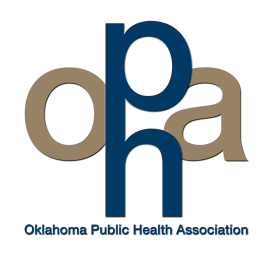 Company Name: ______________________________________________________________________Mailing Address: ______________________________________________________________________Street: ______________________________________________________________________________City & Zip: ___________________________________________________________________________Daytime Phone: ________________________________Fax: ___________________________________Contact Name: _______________________________________________________________________Contact Phone: _______________________________________________________________________Contact Email: ________________________________________________________________________Number of Full Time Employees: __________________________Date:___________________________Corporate applicants must submit agency or organization vision, mission or purpose of organization: all corporate membership applications must be approved by a ¾ vote of the OPHA Executive Board.Corporate Membership fees:		50 – 199 employees $15/emp	200 -499 employees $12/emp500-799 employees $10/emp		800-900 employees $9/emp		1000+ employees $8/empAs corporate members, all your employees qualify for the reduced OPHA member rate for conference registration (a savings of $25 per employee/member).Please do not submit payment with your Corporate Application.  You will be billed upon acceptance of your application.Vision / Mission / Purpose of Organization: _____________________________________________________________________________________________________________________________________________________________________________________________________________________________________________________________________________________________________________________________________________________________________________________________________________________________________________________________________________________________________________________________________________________________________________________________________________________________________________________Mail or fax this page to OPHA, 121 N.E. 52nd St. #260, Okla. City, OK  73105 – 405-605-2099